 Summer School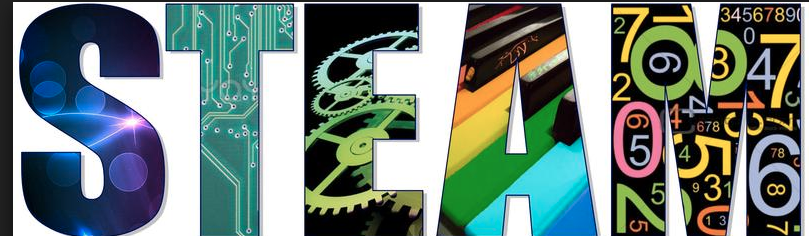  International School of ArubaJuly 10th, 2017Dear Parents and/or Guardians,Thank you for giving your child the opportunity to participate in the STEAM Summer Camp at the International School of Aruba. We are looking forward to investigating the theme of the camp, “Water is Life,” with your child. Follow along with our daily activities and see your child in action by liking our Facebook page: Makerpedia.We would like you to be a part of their experience at the camp. On Friday, July 14th from 1:30PM to 3:00PM we will host a “Student Exposition” where your child will have an opportunity to share their learning with you and the community. This event is very important for the students as they have the opportunity to solidify their understanding of the content while getting to showcase their hard work. We hope that you will be able to attend the Student Exposition on Friday, July 14th from 1:30PM to 3:00PM. Refreshments & snacks will be available. Thank you again for all you support and we look forward to meeting you!Sincerely,Theresa MontenarelloSTEAM Camp Coordinator Summer School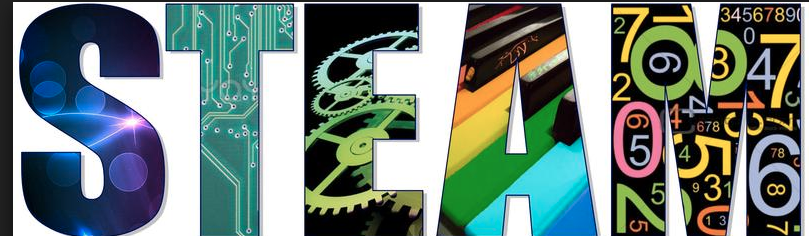  International School of Aruba10 juli 2017Geachte ouders en verzorgers,Hartelijk dank dat uw kind mee mag doen met het STEAM Summer Camp op de International School of Aruba. Deze week gaan we proeven en onderzoeken doen rond het thema “Water is Life” met uw kind. Elke dag maken we foto’s en videos en we plaatsen die op onze facebookpagina: Makerpedia. Zoek het op facebook en like de pagina voor een constante stroom aan updates.We zouden het leuk vinden om jullie als ouders/verzorgers/gezin ook wat mee te laten maken van het kamp. Op vrijdag 14 juli van 13:30 tot 15:00 uur zullen we een expositie organiseren waar uw kind de mogelijkheid krijgt om zijn/haar werk te laten zien. Deze expositie is belangrijk voor de kinderen, want op deze manier kunnen ze optreden als experts in wat ze geleerd hebben maar ook laten zien waar ze deze week hard aan hebben gewerkt.We hopen dat u de mogelijkheid heeft om de expositie te komen bekijken op vrijdag 14 juli van 13:30 tot 15:00 uur. Snacks en drinken staan klaar.Bij voorbaat dank voor alle steun en we kijken er naar uit u te ontmoeten!Met vriendelijke groet,Theresa MontenarelloSTEAM Camp Coordinator